Załącznik nr 1 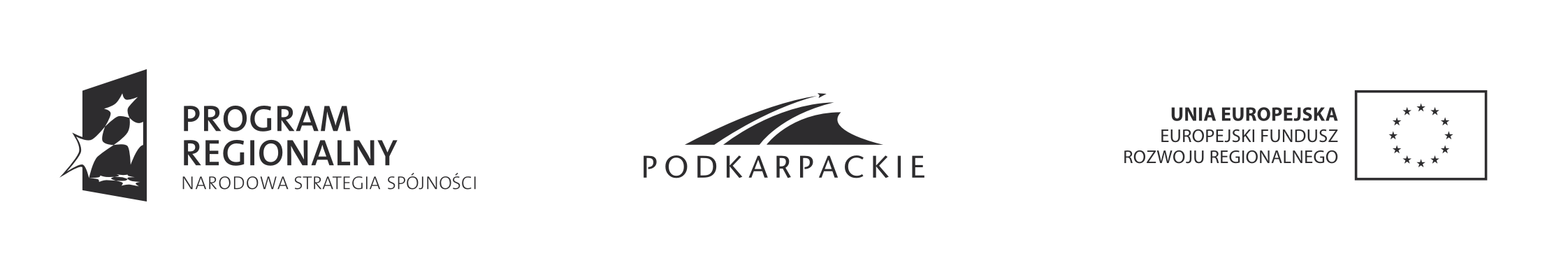 FORMULARZ OFERTY..........................................................................			           …………………………….(nazwa i adres Wykonawcy, pieczęć firmy)						(miejscowość, data)Adresat:Centrum Edukacji Zawodowej37-450 Stalowa Wolaul. Kwiatkowskiego1W związku z ogłoszeniem przetargu nieograniczonego na oddanie w najem na okres 1 roku infrastruktury – pomieszczeń wraz z wyposażeniem utworzonych w ramach realizacji projektu: „Regionalne Centrum Transferu Nowoczesnych Technologii Wytwarzania – powiat stalowowolski” w celu prowadzenia działalności szkoleniowej w zakresie transferu wiedzy i technologii- dotyczy………………………………………………………………………………………………….…………………………………………………………………………………………………. (wpisać nazwę laboratorium (lub auli), którego dotyczy oferta, w przypadku składania oferty na dwa lub więcej laboratoria proszę powielić formularz oferty w zakresie dotyczącym nazwy laboratorium i oferowanej ceny)Oferujemy:Wysokość czynszu miesięcznego brutto w wysokości ………………. zł,słownie: ………………………………………………, w tym podatek VAT w wysokości ……..%, wartość netto stanowi kwota ………….. złOświadczamy że:Zapoznaliśmy się z otrzymanymi dokumentami przetargowymi i w pełni je akceptujemy oraz, że zdobyliśmy wszelkie niezbędne informacje do przygotowania oferty.Uważamy się za związanych niniejszą ofertą przez okres 30 dni od daty upływu terminu składania ofert.Zapoznaliśmy się z warunkami umowy  i zobowiązujemy się w przypadku wyboru naszej oferty do zawarcia umowy na zawartych tam warunkach w miejscu i terminie wyznaczonym przez Wynajmującego.Spełniamy warunki udziału w postępowaniu.Upoważnione do reprezentowania Najemcy są następujące osoby:…………………………………………………………………………………………Załącznikami do niniejszej oferty są:……………………………………….……………………………………….Ofertę niniejszą składamy na 2 kolejno ponumerowanych stronach.………………………………………(podpis osoby (osób) uprawnionej (ych) do reprezentowania Najemcy)